Консультация для родителейПоловое воспитание детей дошкольного возраста.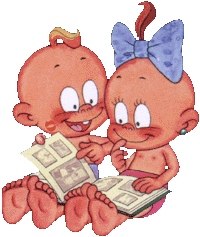 Один из самых популярных вопросов, которые задают родители психологу: «Как доступно и корректно рассказать ребёнку о различиях мальчиков и девочек, о том, как рождаются дети и т.п.».Задавая вопросы взрослым, ребенок проявляет безграничное доверие. Если мы не оправдываем это доверие - отмахиваемся, брезгливо морщимся, как от гадости, стыдимся и т.д., - то вопросы не исчезают. Реакция ребенка в таких случаях будет соответствующей: "Сам выясню"; "Спрошу, но не у тебя!".Отвечая на вопросы ребёнка, стоит учитывать, что половое воспитание - это, прежде всего формирование правильного отношения к вопросу, а не освоение конкретных знаний в этой области, очевидно, что родители должны уделить больше внимания именно психологическому аспекту.И тут важна форма изложения, эмоции, отношение родителей к интимным вопросам. Вспомните, какие ощущения вызывают у вас «сложные» детские вопросы? На Вашем лице выразительно появляются не только разочарование, но и растерянность, стеснение. Наши дети - хорошие психологи, и им непременно передаётся неуверенность матери или отца в этот момент. Лучшим вариантом будет, озвучить свои чувства, то, что вы взволнованы и затем уже, постараться ответить на вопрос. Стыдливость родителей в вопросах пола - это опыт, принесенный из их собственного детства. Но подумайте об этом с научной точки зрения. Нет ничего плохого в том, как у нас рождаются дети. Для детей не существует отличия между вопросами: «Чем отличается берёза от дуба» и « Чем отличаются мальчики от девочек». Если же родители будут говорить с ребёнком на эту тему в стыдливо-брезгливой форме, то ребёнок и сам будет вести себя соответственно. А в дальнейшем родителям трудно будет наладить с ним контакт, так как "унаследованные" стыдливость и замкнутость не дадут ребёнку поделиться в трудную минуту с родителями своими проблемами (и не только сексуальными).Отвечать на детские вопросы, даже если они оказались для родителей неожиданными или показались «возмутительными», надо в спокойной обстановке, не повышая голоса и не прибегая к наказаниям за любопытство, а возможно, и неприличные выражения, используемые ребенком. Рекомендуется говорить не все, что знают сами взрослые. Объяснения должны быть простыми, ясными, доступными пониманию ребенка и не искажать истину.Отвечая на «острые» вопросы детей, надо говорить правду, и только правду, на доступном их пониманию уровне. Недопустимы ответы типа: тебя в магазине купили, аист принёс и т.п. Это важно для сохранения доверия ребёнка к взрослым, создание иммунитета против искажённых и опошленных «уличных» сведений, выработки здорового и естественного отношения к полу.Родителям не надо забывать, что половое воспитание не должно резко выделяться из общего воспитания и носить наставительно-навязчивый характер. Нельзя выделять эту тему и особой интонацией или необычными эмоциями.Хорошим подспорьем в половом воспитании дошкольников и младших школьников могут стать современные детские энциклопедии и книжки типа "Откуда я взялся?", в которых не только текст, но и иллюстрации доступно и однозначно рассказывают о строении тела и рождении ребёнка. А так как в этом возрасте у детей нет эротических ассоциаций, то новые знания особо не фиксируются в их мозгу, вернее - не выделяются из общего потока новых знаний.Наиболее распространённая ошибка родителей - желание предупредить осознание ребёнком элементов сексуальности, хотя дети, как правило, не вкладывают в свои вопросы того содержания, которое вкладывают в них взрослые. Специалисты подчеркивают, что информация по вопросам пола должна быть адресной, то есть соответствовать определенному возрасту. С ребенком следует выяснять только те вопросы, которые интересуют его в данный момент, говоря только о том, о чем он спрашивает. При этом ответы должны быть лаконичными, сжатыми и однозначными.На первых годах жизни ребёнку вполне достаточно для полового воспитания иметь возможность видеть своих родителей обнажёнными. Это может быть и в спальне, и в ванной комнате. Иначе, возникает недоумение, почему его переодевают при всех, а взрослые ужасно стыдятся своего тела. Но к подростковому возрасту отпадает необходимость видеть родителей обнажёнными. И постепенно вырабатывается стеснительность, характерная для интимно не близких личностей.В семьях, где родители тщательно скрывают своё тело от детей, ребёнок школьного возраста, случайно столкнувшийся с обнажёнными родителями, может испытать шок, приводящий к ещё большей замкнутости и к эмоциональной напряжённости в отношениях с родителями.С полутора лет ребенок уже точно знает, кто он - мальчик или девочка, и различает людей по половой принадлежности «тетя - дядя», хотя ориентируется в этом вопросе в основном по одежде и прическе. По мнению специалистов, об отличии в строении организма мужчины и женщины малыши должны узнать до 2,5 - 3 лет. Родители должны найти целесообразный способ сообщить детям об этом.В 3-4 года уже становятся интересны анатомические различия между девочками и мальчиками. Обычно ребенок начинает спрашивать, откуда берутся дети.К 5-6 годам любой ребенок уже понимает постоянство своего пола и осознает, что мальчик станет дядей, мужчиной, а девочка - тетей, женщиной и мамой. Каждый ребенок изучает свое тело, в том числе и половые органы, дотрагиваясь до них руками так же естественно и не стыдясь этого, как он дотрагивается до носа, уха, коленки. Если постоянно одергивать малыша и запрещать ему познавать свой организм, у него сформируется понятие о постыдности тела, но одновременно выработается и повышенный интерес именно к этим органам.В возрасте от 5 до 9 лет половое сознание уже установлено и осваивается половое поведение, чему способствуют ролевые игры в «дочки-матери», «маму-папу», в «больницу». Выполняя функции доктора, медсестры, родителей, дети подражают поведению взрослых, трогают и рассматривают друг друга и даже имитируют половой акт. Реакция взрослых на такие игры почти всегда предсказуема - гнев и наказание. Хотя в этих отношениях нет даже намека на сексуальность, а всего лишь любознательность, помогающая получить правильное представление о половых различиях и своей половой роли.Много волнений и тревог возникает у родителей в связи с так называемыми "сексуальными" играми детей. Это вполне обычное явление, и вреда детям не приносит. Наоборот - такие игры являются показателем нормального развития ребёнка, так как они содержат элементы познания окружающего мира, а также своего тела.Если же родители, заметив подобные игры детей, начинают подозрительно выведывать, "чем они там таким занимаются", а еще хуже наказывать сына или дочь, дошкольники начинают осознавать, что за такой формой взаимоотношений мужчины и женщины кроется что-то некрасивое, недостойное и это интуитивное детское ощущение чего-то низкого может остаться в сознании ребенка на всю жизнь и стать тем образом, который будет обуславливать интимные взаимоотношения уже взрослых мужчины и женщины.Ребёнок, своевременно получивший половое воспитание и перенявший примеры супружеского поведения родителей (взаимоуважение, доверие, нежность), уже будет иметь в подростковом возрасте определённые нравственные критерии, которые и помогут ему самостоятельно оценить ситуацию и избежать непоправимых ошибок.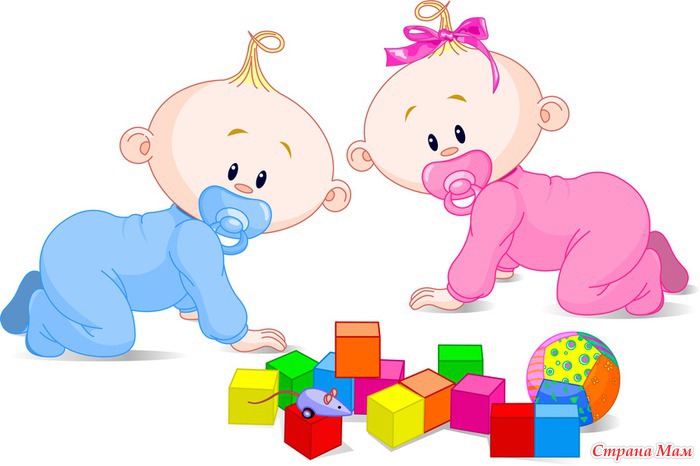 